Школы городского округа Спасск-Дальний активно подключились к проекту «Разговоры о важном»!«Разговоры о важном» - это цикл внеурочных занятий, на которых ребята обсуждают вопросы, связанные с историей и культурой нашей страны, её ролью в мировых процессах. Главная цель занятий - развитие ценностного отношения школьников к своей родине - России, населяющим ее людям, ее уникальной истории, богатой природе и великой культуре.Занятия проходят по понедельникам, курс рассчитан на учебный год.С 5 сентября 2022 года уже прошли интересные и познавательные беседы на темы: День знаний;«Наша страна – Россия»;165-летие со дня рождения К.Э. Циолковского.26 сентября планируется занятие, посвященное Дню пожилых людей.К каждому занятию разработаны методические материалы, но педагоги могут добавить краеведческие темы, пригласить интересных людей и обсудить с ними волнующие школьников вопросы.Для педагогов разработаны и действуют ресурсы:- Примерная рабочая программа курса внеурочной деятельности «Разговоры о важном»; -классный марафон на сайте Академии в разделе «Разговоры о важном»;-телеграм-канал Разговоры о важном https://t.me/metodspd/131	Информация о классных часах в рамках проекта «Разговоры о важном» размещается в социальных сетях каждой общеобразовательной организации. После каждого занятия среди школьников и педагогов проводятся опросы и обмены мнениями.Родители проинформированы о проекте «Разговоры о важном» через социальные сети и беседы. С материалами бесед все могут ознакомиться на сайте  https://razgovor.edsoo.ru/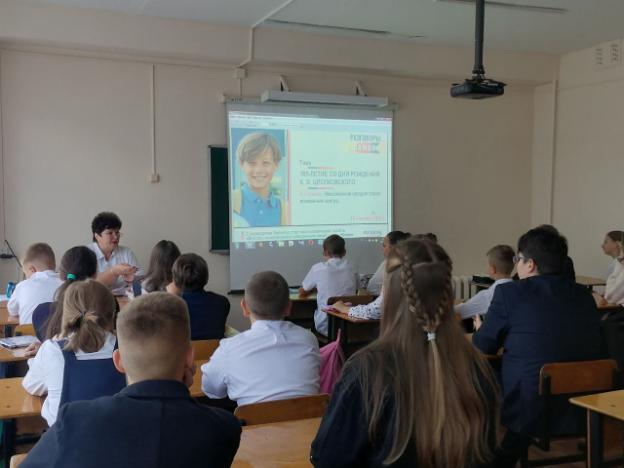 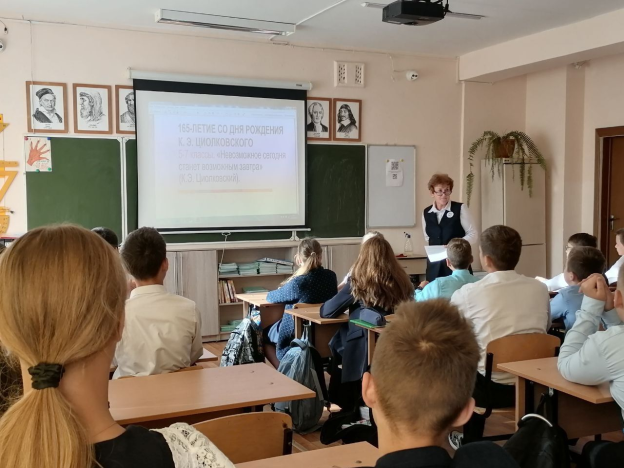 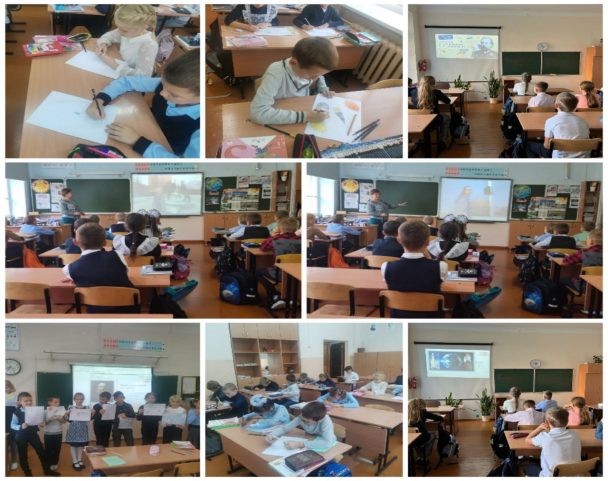 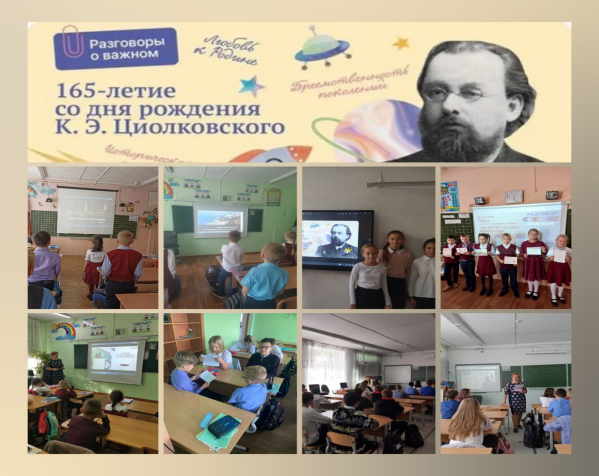 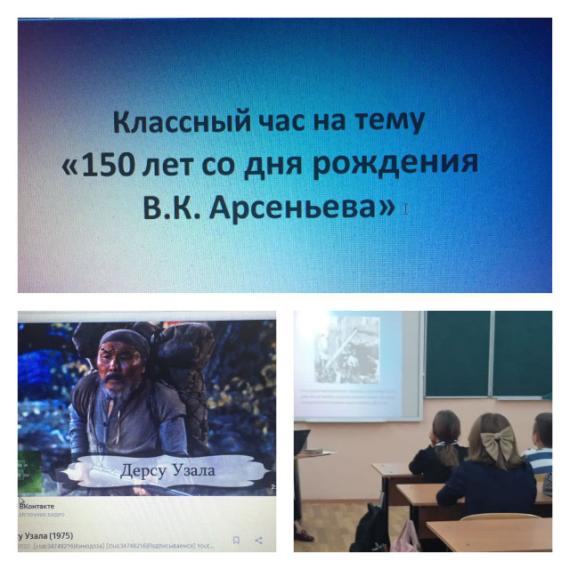 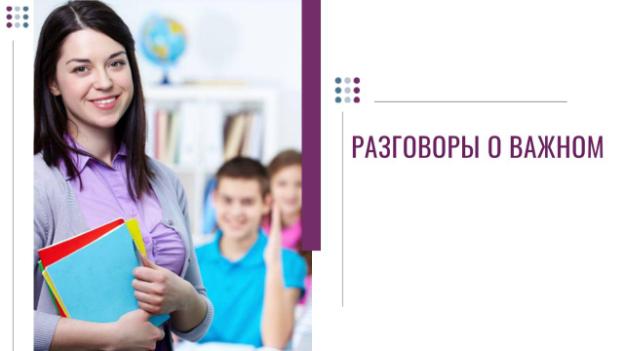 